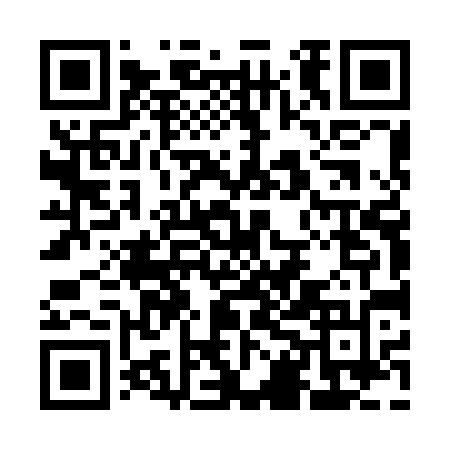 Ramadan times for Abersychan, Blaenau Gwent, UKMon 11 Mar 2024 - Wed 10 Apr 2024High Latitude Method: Angle Based RulePrayer Calculation Method: Islamic Society of North AmericaAsar Calculation Method: HanafiPrayer times provided by https://www.salahtimes.comDateDayFajrSuhurSunriseDhuhrAsrIftarMaghribIsha11Mon5:025:026:3512:224:156:116:117:4312Tue5:005:006:3212:224:166:126:127:4513Wed4:584:586:3012:224:186:146:147:4614Thu4:554:556:2812:214:196:166:167:4815Fri4:534:536:2512:214:216:186:187:5016Sat4:504:506:2312:214:226:196:197:5217Sun4:484:486:2112:204:236:216:217:5418Mon4:464:466:1912:204:256:236:237:5619Tue4:434:436:1612:204:266:246:247:5820Wed4:414:416:1412:204:276:266:268:0021Thu4:384:386:1212:194:296:286:288:0222Fri4:364:366:0912:194:306:306:308:0423Sat4:334:336:0712:194:316:316:318:0524Sun4:304:306:0512:184:336:336:338:0725Mon4:284:286:0212:184:346:356:358:0926Tue4:254:256:0012:184:356:366:368:1127Wed4:234:235:5812:174:376:386:388:1328Thu4:204:205:5612:174:386:406:408:1529Fri4:174:175:5312:174:396:416:418:1730Sat4:154:155:5112:174:406:436:438:1931Sun5:125:126:491:165:427:457:459:221Mon5:105:106:461:165:437:467:469:242Tue5:075:076:441:165:447:487:489:263Wed5:045:046:421:155:457:507:509:284Thu5:015:016:401:155:477:527:529:305Fri4:594:596:371:155:487:537:539:326Sat4:564:566:351:145:497:557:559:347Sun4:534:536:331:145:507:577:579:368Mon4:514:516:311:145:517:587:589:399Tue4:484:486:281:145:538:008:009:4110Wed4:454:456:261:135:548:028:029:43